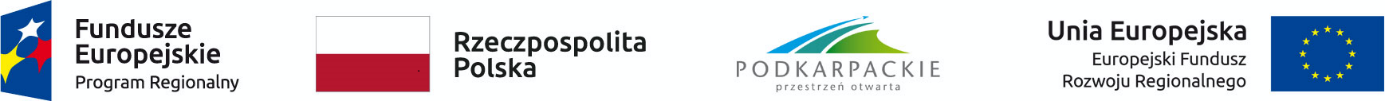 PI-IV.432.10.16.2016Projekt, który 23 listopada 2021 r. został wybrany z listy rezerwowej do dofinansowaniaw ramach osi priorytetowej III Czysta energia, działania 3.1 Rozwój OZE – konkurs ogólny,nabór nr RPPK.03.01.00-IZ.00-18-002/16Nazwy Wnioskodawcy, tytuły projektu, kwoty kosztów całkowitych i wnioskowanej dotacji podano zgodnie z treścią złożonych wniosków.Zgodnie z zał. 3a do SZOOP, p. II Kryteria merytoryczne, w przypadku, gdy dwa lub więcej projektów uzyskają jednakową liczbę punktów, zaś kwota przeznaczona na dofinansowanie nie wystarcza na dofinansowanie wszystkich tych projektów, wówczas o wyborze do dofinansowania decyduje, który z projektów uzyskał większą liczbę punktów w kryterium / kryteriach najwyżej punktowanych. Jeśli projekty uzyskały jednakową liczbę punktów w najwyżej punktowanym kryterium / kryteriach, wówczas bierze się pod uwagę kolejne kryterium / kryteria o największej liczbie punktów. Rzeszów, 23.11.2021 r.Lp.Miejsce na liście rankin-gowejNumer wniosku wg SL2014WnioskodawcaTytuł projektuCałkowity koszt projektu (w zł)Dotacja w tym z:Dotacja w tym z:Wynik oceny merytorycznej (liczba uzyskanych punktów)Lp.Miejsce na liście rankin-gowejNumer wniosku wg SL2014WnioskodawcaTytuł projektuCałkowity koszt projektu (w zł)EFRR (w zł)Budżet Państwa (zł)Wynik oceny merytorycznej (liczba uzyskanych punktów)89RPPK.03.01.00-18-0478/17ZAKŁAD MIĘSNY SMAK-GÓRNO SPÓŁKA Z OGRANICZONĄ ODPOWIEDZIALNOŚCIĄBudowa instalacji fotowoltaicznych "Smak I" o mocy 0,99 MW i "Smak II" o mocy 0,99 MW położonych w Sokołowie Małopolskim9 544 380,004 245 153,270,00pozytywna49,00